Programma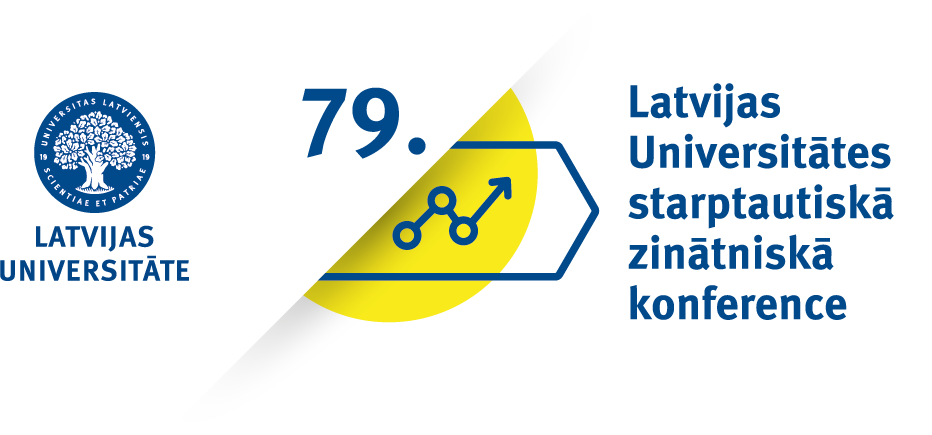 Daba: starpdisciplinārā perspektīva
Trešdiena, 2021. gada 3. februārī plkst. 10.00-13:00 un 14:00-17:00, tiešsaitēDaba: starpdisciplinārā perspektīva I | Vadītājs: Artis SveceDaba: starpdisciplinārā perspektīva I | Vadītājs: Artis SveceDaba: starpdisciplinārā perspektīva I | Vadītājs: Artis Svece10.00–10.20Artis Svece (LU VFF)Daba: starpdisciplinārā perspektīva10.20–10.40Raivis Bičevskis (LU VFF)Nekontrolējamības monstrozitāte: no cildenā pie radiācijas10.40–11.00Anne Sauka (LU VFF)Ontoģenealoģijas: ķermenis un vides ētika Latvijā11.00–11.20Andrejs Balodis (KA)Dabiskais un normālais. Skice par sociālā konstruktīvisma skatījumu11.20–11.40 Pārtraukums Pārtraukums11.40–12.00Jānis Matvejs (LU ĢZZF)Rīgas iekšpagalmu atveids padomju posma filmās12.00–12.20Dace Bula (LU LFMI)Ūdens aģence Daugavas lejteces plūdu stāstos12.20–12.40Inese Vičaka (RA)Ekokritika. Postapokaliptiskais naratīvs un naratīva ētika12.40–13.00Igors Gubenko (LU VFF)Vai daba pastāv ārpus diskursa?Daba: starpdisciplinārā perspektīva II | Vadītājs: Ivo VinogradovsDaba: starpdisciplinārā perspektīva II | Vadītājs: Ivo VinogradovsDaba: starpdisciplinārā perspektīva II | Vadītājs: Ivo Vinogradovs14.00–14.20Anita Zariņa, Ivo Vinogradovs (LU ĢZZF)Domājot savvaļas dabu14.20–14.40Normunds Kozlovs, Ilva Skulte (RSU)Krievu kosmists Konstantīns Ciolkovskis un totālās dzīvās dabas iznīcināšanas projekta humānistiskā dimensija14.40–15.00Maija Ušča (AREI)Bioloģiskā lauksaimniecība: idejas attīstība un dinamika Latvijā15.00–15.20Mārtiņš Lūkins (Silava)Varas reprezentācija Sēlijas mežos15.20–15.40PārtraukumsPārtraukums15.40–16.00Zane Lībiete (LU HVZ)Mežs vārdos un darbībās – pētot privāto meža īpašnieku perspektīvu16.00–16.20Agnese Reķe (LU ĢZZF)Dominējošie diskursi par vilkiem Latvijas digitālajos medijos un to loma diskusijas par lielajiem plēsējiem veidošanā16.20–16.40Edgars Jūrmalis (Silava, LU ĢZZF)Slēpņošanas telpiskie dati kā avots rekreācijas izpētei16.40–17.00Artis Zvirgzdiņš (A4D)Būves dabas pieredzēšanai. Dabas taku fenomens Latvijā17.00–17.--Noslēgums, diskusijaNoslēgums, diskusija